В целях привлечения населения к культурно-массовым мероприятиям, приобщения населения Батыревского района к прекрасному, в целях культурного воспитания детей, развития художественного творчества населения, а также благоустройства и организации общественных мест района к празднованию Нового Года и Рождества Христова:1.1. Провести с 01 по 20 декабря 2021 года районный конкурс среди населения, предприятий и организаций, осуществляющих деятельность на территории Батыревского района на лучшее новогоднее оформление «Магия волшебных огней» (далее - Конкурс). 1.2. Утвердить Положение о Конкурсе (приложение № 1 к настоящему распоряжению). 1.3. Утвердить форму заявки на Конкурс (приложение № 2 к настоящему распоряжению). 1.4. Создать комиссию по организации и подведению итогов Конкурса в составе:Чернова С.А. – первый заместитель главы администрации района -  начальник финансового отдела администрации Батыревского района (председатель комиссии);Никитина Н.О.  – начальник отдела социального развития и по вопросам развития туризма администрации Батыревского района – секретарь комиссии;Каллин Г.Н. – начальник отдела специальных программ администрации Батыревского района – член комиссии;Владимиров А.И. – заместитель начальника отдела строительства и развития общественной инфраструктуры администрации Батыревского района - член комиссии;Волкова М.П. – главный специалист-эксперт отдела социального развития, туризма и по взаимодействию с органами местного самоуправления администрации Батыревского района – член комиссии;Ялуков Н.Г. – глава Батыревского сельского поселения – член комиссии (по согласованию).Рекомендовать администрациям сельских поселений, руководителям предприятий и организаций всех форм собственности Батыревского района принять участие в Конкурсе и до 15 декабря 2021 г. завершить новогоднее оформление фасадов зданий, прилегающих территорий, улиц.Отделу социального развития и по вопросам развития туризма администрации Батыревского района и АУ «Редакция Батыревской районной газеты «Авангард» Минцифры Чувашии, обеспечить информационное сопровождение мероприятий по подготовке и проведению Конкурса. Комиссии подвести итоги Конкурса  до 14  января  2022 г.Опубликовать настоящее распоряжение на официальном сайте администрации Батыревского района.6.  Настоящее распоряжение вступает в силу со дня его подписания.Глава администрацииБатыревского района                                                         Р.В. СеливановПриложение № 1 к распоряжению администрации Батыревского района  от                   г. № Положение
о конкурсе «Магия волшебных огней»Общие положения1.1. Настоящее Положение определяет порядок проведения и условия районного конкурса на лучшее новогоднее оформление «Магия волшебных огней» (далее – Конкурс). 1.2. Конкурс на лучшее новогоднее оформление «Магия волшебных огней» между предприятиями, организациями, учреждениями, проводится в целях привлечения населения к культурно-массовым мероприятиям, приобщения населения района к прекрасному и культурного воспитания детей, для развития художественного творчества населения, а также благоустройства и организации общественных мест района к празднованию Нового Года и Рождества Христова.1.3. Задачей Конкурса является поднятие соревновательного духа, создание праздничной атмосферы и настроения жителям Батыревского района, улучшения внешнего облика зданий, улиц и площадей, выполнение дополнительного локального освещения.Условия Конкурса2.1. Новогоднее оформление выполняется с обязательным применением иллюминации – современных светотехнических средств типа дюралайта и неона, а также композиций из них, светового дождя (занавеса), гирлянд, в том числе сеток-гирлянд для декорирования деревьев, «бегущих огней», импульсивных лампочек (строб), готовых светодинамических конструкций (композиций типа «фонтан», «пальма», «фейерверк», «снежинка», изображений новогодней атрибутики и т.п.). В оформлении приветствуется использование декоративных панно, поздравительных плакатов с новогодней и корпоративной символикой и тематикой, скульптур и новогодних елок (надувных, ледовых, снежных и т.д.), объемных фигур.2.2. К участию в Конкурсе допускаются предприятия, организации, учреждения всех форм собственности, выполнившие новогоднее оформление в срок с 01 до 15 декабря 2021 г.2.3. Конкурсные материалы представляются в виде текстовых пояснительных записок или фотоматериалов, отражающих благоустройство территорий, в том числе освещение улиц и подсветку зданий, и других информационных материалов.2.4. Заявки на участие в Конкурсе принимаются до 15 декабря 2021г. в письменной форме по адресу: с. Батырево, пр. Ленина, д. 5, каб. 23; по телефону: (61433); по e-mail: admm1-batyr@cap.ruНоминации Конкурса.3.1  	«Лучшее праздничное оформление прилегающей территории» - художественное оформление оконных витрин, оформление фасадов зданий, прилегающих территорий, использование (установка) при оформлении прилегающих территорий объемных фигур, применение световой рекламы с новогодней и рождественской тематикой.Участники: предприятия и организации различных форм собственности, инициативные жители многоквартирных домов и частных домовладений.3.2  	«Лучший арт-объект» (напольные изделия, размещенные на улице могут иметь сквозной проход для посетителей, быть как динамичными, так и статичными, от 1,5 м.  в высоту. Они могут стоять на подиуме или без него, в ней могут гулять люди, а могут просто подходить и фотографироваться. Перечень материалов, из которых могут состоять изделия:
основа конструкций - металлокаркас, далее: мишура, завеса, бахрома, дюралайт, флекс неон, если нужно, то в некоторых местах изделия может использоваться полиграфия "цветная печать", дибонд).
 	Участники: предприятия и организации различных форм собственности, инициативные жители многоквартирных домов и частных домовладений.Итоги конкурсаДата подведения итогов комиссией по организации и подведению итогов Конкурса на лучшее праздничное оформление Батыревского района -14 января 2022 года.Победители Конкурса награждаются благодарственными письмами и денежными призами. Приложение № 2 к распоряжению администрации от                       . № ЗАЯВКАна участие в районном конкурсе на лучшее новогоднее оформление «Магия волшебных огней» в номинации __________________________________________________________________                                                                       (наименование номинации) Полное наименование предприятия________________________________________________________________________________________________________________________________________________________________________Местонахождение (адрес) ____________________________________________Руководитель (должность):  __________________________________________Ф. И. О. ___________________________________________________________Телефон: _________________ ________________________       _________________           __________________ (дол. руководителя предприятия)             (подпись)                               (инициалы, фамилия) ЧĂВАШ РЕСПУБЛИКИ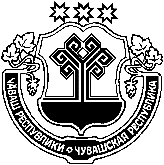 ПАТĂРЬЕЛ РАЙОНĚПАТĂРЬЕЛ РАЙОНАДМИНИСТРАЦИЙĔХУШУ2021ç. ч\к уйёх.н 8-мĕшĕ №262    Патăрьел ялĕ                      ЧУВАШСКАЯ РЕСПУБЛИКА                     БАТЫРЕВСКИЙ РАЙОН                        АДМИНИСТРАЦИЯ                         БАТЫРЕВСКОГО РАЙОНА                         РАСПОРЯЖЕНИЕ                        «8» ноября  2021 г. № 262                      село БатыревоО проведении районного конкурса на лучшее новогоднее оформление «Магия волшебных огней» О проведении районного конкурса на лучшее новогоднее оформление «Магия волшебных огней» О проведении районного конкурса на лучшее новогоднее оформление «Магия волшебных огней» 